Конкурсная работаМуниципальное казенное общеобразовательное учреждение средняя общеобразовательная школа имени И.Я. Куртукова Булгинского сельского поселения	Холматова Дарья Руслановна	8 класс	Тематическое направление «Рассказ о моем друге»	Тема сочинения: «Соня, или немного о девичей дружбе»	Жанр сочинения:  Очерк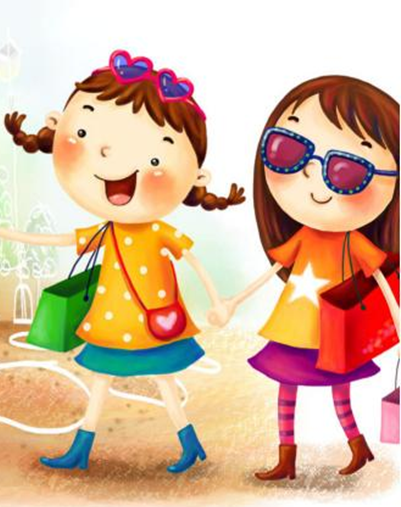 Цените дружбу, люди всей планеты,
Цените, кто б её не предлагал.
Лишь верный друг способен дать ответы
На тот вопрос, что ты не задавал.
Цените чувство вечное, земное,
Не отвергайте дружбу и любовь,
Для всех людей есть правило простое:
Её Вы предлагайте вновь и вновь.
Там, где другие Вас уже забыли,
Один друг верный скажет Вам: «Живи»,
Какие б неприятности не были,
Не бойтесь, люди, дружбы и любви!           Друзья – это такие люди, которые всегда рядом. В жизни каждого человека, помимо родственников, обязательно должны быть другие близкие люди — друзья. Именно с друзьями мы общаемся исходя из общих интересов или совместных хобби. Мне повезло встретить такого человека, с которым я подружилась настолько, что могу с уверенностью сказать, что у меня есть лучшая подруга, которая поддержит меня в любой ситуации.Соня — моя лучшая подруга уже несколько лет, я знакома с ней с пятого класса. У Софьи красивые длинные волосы, большие глаза, она невысокого роста и очень худенькая. Моя подруга очень модно одевается и отлично учится. В этом году ей предстоит первое серьезное испытание – ОГЭ.  Учителя всегда хвалят мою подругу и ставят ее в пример. Она добрый, отзывчивый человек, с ней всегда весело и очень интересно. Соня не только милая девочка, она еще очень справедливый и порядочный человек. Я никогда в жизни не сомневалась в ней, и точно знаю, что моя подруга всегда честна с окружающими и никого не подведёт. Кроме того, у моей лучшей подруги есть собака, с которой она с удовольствием занимается — выгуливает, обучает и любит.Когда мы только пришли учиться в школу, мы с ней не очень близко общались, но так получилось, что нас свела сама жизнь. Оказалось что у нас много общего — мы обе увлекаемся танцами, театральным кружком в школе. Так, мало-помалу мы начали дружить и, в конце-концов,  стали лучшими подругами. Теперь я уже не представляю своей жизни без Софьи — мы каждый день созваниваемся по телефону, гуляем, когда есть возможность, поддерживаем друг друга. Я всегда готова прийти на помощь моей подруге, хоть делом, хоть советом. И точно знаю, что моя подруга так же готова на многое ради меня.На чём вообще основана девичья дружба? На взаимопомощи и взаимопонимании. Одолжить друг другу платье, туфли, сумочку, утешить в трудную минуту, пообсуждать кого-нибудь, посплетничать... Что ожидается от самой лучшей подруги? Быть вместе и в горе и радости. В горе она поможет, одобрит или осудит, утешит, в радости порадуется с тобой вместе. А "женская солидарность" иногда вообще творит чудеса, в особенности в сплочении против мальчишек. Вот посмотришь иногда  и складывается впечатление, что девчата по своей природе самодостаточны, а мальчики им только для того, чтоб портфель им из школы носить.
Подружки любят друг друга до бесконечности, но это нисколько не помешает одной подружке в отсутствии другой "немного посплетничать". Кто не знает таких разговоров, как: "а она так поправилась", "ты ведь знаешь её вкус...","опять у неё новый кавалер", или "никому не говори, но она опять завалила экзамен". Если у подруги всё складывается хорошо, они просто радуются друг за друга; если у подруги всё плохо и ничего не получается, её жалеешь, ради неё жертвуешь своим временем, ей сочувствуешь, чувствуя себя как минимум, Матерью Терезой. Ну, а если же у тебя всё плохо, а у подруги "счастье через край", тогда я буду за нее искренне рада. 
Я очень надеюсь, что мы пронесем нашу дружбу через долгие года. Когда закончим учиться в школе, наши дороги не разойдутся, и даже став взрослыми, будем продолжать дружить. Возможно, когда-нибудь уже наши дочки будут так же, как мы, гулять и болтать на все темы. Я очень люблю свою подругу, и рада, что жизнь свела меня с таким замечательным человеком -  Соней.